	معلومات المادةمعلومات عضو هيئة التدريسنمط التعلم المستخدم في تدريس المادةوصف المادةمخرجات تعلم المادةمصادر التعلمالجدول الزمني للقاء الطلبة والمواضيع المقررة*تشمل أساليب التعلم: محاضرة، تعلم معكوس، تعلم من خلال المشاريع، تعلم من خلال حل المشكلات، تعلم تشاركي... الخ.مساهمة المادة في تطوير مهارات الطالبأساليب تقييم الطلبة وتوزيع العلامات                         *تشمل: امتحانات قصيرة، أعمال صفية ومنزلية، عرض تقديمي، تقارير، فيديو بصوت الطالب، مشروع.مواءمة مخرجات تعلم المادة مع أساليب التعلم والتقييم* تشمل أساليب التعلم: محاضرة، تعلم معكوس، تعلم من خلال المشاريع، تعلم من خلال حل المشكلات، تعلم تشاركي... الخ.**تشمل أساليب التقييم: امتحان، مشروع فردي/ جماعي، واجبات منزلية، عرض تقديمي، المشاركة والمناقشة، امتحان قصير... الخ. سياسات المادةمخرجات تعلم البرنامج التي يتم تقييمها في المادةوصف متطلبات تقييم مخرجات تعلم البرنامج في المادةسلم تقييم أداء متطلب تقييم مخرجات تعلم البرنامج في المادةQFO-AP-VA-008رمز النموذج :اسم النموذج :  خطة المادة الدراسية 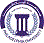 جامعة فيلادلفياPhiladelphia University2رقم الإصدار:   (Rev)الجهة المصدرة:  نائب الرئيس للشؤون الأكاديمية جامعة فيلادلفياPhiladelphia University4-5-2021تاريخ الإصدار:الجهة المدققة :  اللجنة العليا لضمان الجودةجامعة فيلادلفياPhiladelphia University4عدد صفحات  النموذج :الجهة المدققة :  اللجنة العليا لضمان الجودةجامعة فيلادلفياPhiladelphia Universityرقم المادةاسم المادةالمتطلب السابقالمتطلب السابق180443الرسوم المتحركة بالحاسوب (1)تقنيات تصميم بالحاسوب (1)تقنيات تصميم بالحاسوب (1)نوع المادةنوع المادةوقت المحاضرةرقم القاعةمتطلب جامعة      متطلب كلية      متطلب تخصص     إجباري     اختياريمتطلب جامعة      متطلب كلية      متطلب تخصص     إجباري     اختيارين ر7115الاسمرقم المكتبرقم الهاتفالساعات المكتبيةالبريد الإلكترونيد. فيصل العمريIT-3222448  حث2-312-2 نرfomari@philadelphia.joنمط التعلم المستخدمنمط التعلم المستخدمنمط التعلم المستخدمنمط التعلم المستخدم       تعلم وجاهي                        تعلم الكتروني                  تعلم مدمج       تعلم وجاهي                        تعلم الكتروني                  تعلم مدمج       تعلم وجاهي                        تعلم الكتروني                  تعلم مدمج       تعلم وجاهي                        تعلم الكتروني                  تعلم مدمجنموذج التعلم المستخدمنموذج التعلم المستخدمنموذج التعلم المستخدمنموذج التعلم المستخدمالنسبة المئويةمتزامنغير متزامنوجاهيالنسبة المئوية100%وصف المادة تتناول هذه المادة تعريف الطالب وتدريبه على برامج الحاسوب المختلفة والمتعلقة بالحركة  ودراسة مبادئ الحركة وتقنياتها ومن ثم تطبيق تلك المبادئ على اشكال وتمارين مبسطة وامكانية الاستفادة منها في تصميم فواصل متحركة كجزء من الاعلانات ومقدمات البرامج التلفزيونية.الرقممخرجات تعلم المادةرمز مخرج تعلم المرتبط للبرنامجالمعرفةالمعرفةالمعرفةK1معرفة برامج الحاسوب المختلفة والمتعلقة بالحركة  ودراسة مبادئ الحركة وتقنياتها Kp1K2معرفة تطبيق تلك المبادئ على اشكال وتمارين مبسطةKp2K3معرفة  تصميم فواصل متحركة كجزء من الاعلانات ومقدمات البرامج التلفزيونية.Kp1المهاراتالمهاراتالمهاراتS1مهارات التفكير بمفردات تصميم الفيلم المتحرك وتحليل عملية تركيبه ومن Sp1S2مهارات التفكير في المشكلات التصميمية ووضع الحلول الناجعة لها من خلال النقد والتحليل.Sp2الاتجاهاتالاتجاهاتالاتجاهاتA1التواصل مع المصادر الالكترونية في مجال الرسوم المتحركة والجرافيك والمصممين المختصين في مجال الرسوم المتحركة والجرافيك المتحرك . Ap1A2التواصل مع القنوات التلفزيونية للاستفادة من تلك المواقع وكذلك التواصل مع مؤسسات التصميمAp2الكتاب المقررالكتب والمراجع الداعمةPaul Wells ; with Joanna Quinn & Les Mills, Lausanne : AVA Academia, 2009* The fundamentals of animationPaul Wells. Lausanne : AVA Academia, 2006  *  Motion Graphics : Principles and Processes from the Ground Uplondon: Bloomsbury Academic, 2016 * Stop- motion animation : frame by frame film- making with puppets and models Purves,Barry J. C.  , London: Bloomsbury Publishing, 2014المواقع الإلكترونية الداعمةwww.adobe.comhttps://helpx.adobe.com/animate/tutorials.htmlhttps://www.youtube.com/watch?v=E-doxha22QIhttps://www.ranker.com/crowdranked-list/top-50-greatest-animated-films-of-all-timehttps://www.rottentomatoes.com/top/bestofrt/top_100_animation_movieshttps://collider.com/best-animated-movies-on-netflix/https://www.esquire.com/entertainment/movies/g29227352/best-animated-movies-2019/البيئة المادية للتدريس       قاعة دراسية            مختبر               منصة تعليمية افتراضية            أخرى         الأسبوعالموضوعأسلوب التعلم*المهامالمرجع1شرح رؤية ورسالة الكلية، واهداف ومخرجات تعلم المادة مناقشة صفيةموقع القسممخطط المادة2مقدمة عن الرسوم المتحركة والتحريك بشكل عام.محاضرة* The fundamentals of animation3شرح واجهة برنامجAdobe Animateمحاضرةتطبيق مباشر في المحاضرةتسجيل المحاضرة4شرح أدوات برنامج Adobe Animateمحاضرةتطبيق مباشر في المحاضرةتسجيل المحاضرة5Time lineمحاضرةتطبيق مباشر في المحاضرةwww.adobe.com6Frame by Frame Animationمحاضرةتطبيق منزلي7Shape Tween Animationمحاضرةتطبيق منزليwww.adobe.com8امتحان منتصف الفصل9Motion Tween Animationتعلم تشاركيتطبيق مباشر في المحاضرةتسجيل المحاضرة10Symbolsتعلم تشاركيتطبيق مباشر في المحاضرةواعداد تمرين منزليتسجيل المحاضرة11Loopتعلم تشاركيتطبيق مباشر في المحاضرةواعداد تمرين منزليhttps://helpx.adobe.com/animate/tutorials.html12Maskتعلم تشاركيتطبيق مباشر في المحاضرةواعداد تمرين منزليتسجيل المحاضرة13Motion Preset and Effectsمحاضرةتطبيق مباشر في المحاضرةواعداد تمرين منزليhttps://helpx.adobe.com/animate/tutorials.html14Sound Effectsمحاضرةتطبيق مباشر في المحاضرةواعداد تمرين منزليتسجيل المحاضرة15Visual Effectsمحاضرةتطبيق مباشر في المحاضرةواعداد تمرين منزليhttps://www.youtube.com/watch?v=E-doxha22QI16الامتحان النهائياستخدام التكنولوجيا40%تعلم برامج تصميم الرسوم المتحركة واتقانها وانتاج مفردات متحركة مختلفةالاطلاع على المواقع الالكترونية المختلفة والقنوات التلفزيونية وتحليل المحتوى المتحرك فيهامهارات الاتصال والتواصل20%اجراء البحوث والتقارير الخاصة بالرسوم المتحركة والتحريكزيارة القنوات التلفزيونية والوكالات المتخصصة في مجال انتاج الرسوم المتحركةالتطبيق العملي في المادة40%اتقان البرامج وانتاج الرسوم المتحركة والفواصل الاعلانيةأسلوب التقييمالعلامةتوقيت التقييم (الأسبوع الدراسي)مخرجات تعلم المادة المرتبطة بالتقييمامتحان منتصف الفصل30 %الاسبوع الثامنK 2 , K4,S2,S3,A2أعمال فصلية*30 %مقسمة لعدة فتراتS1, S3, A2الامتحان النهائي40 %الاسبوع السادس عشرK4, S3, A2,A3المجموع100%الرقممخرجات تعلم المادةأسلوب التعلم*أسلوب التقييم**المعرفةالمعرفةالمعرفةالمعرفةKp1معرفة برامج الحاسوب المختلفة والمتعلقة بالحركة  ودراسة مبادئ الحركة وتقنياتها محاضرةتمرين تطبيقيKp2معرفة تطبيق تلك المبادئ على اشكال وتمارين مبسطةمحاضرةتمرين تقريبيKp3معرفة  تصميم فواصل متحركة كجزء من الاعلانات ومقدمات البرامج التلفزيونية.محاضرةوفيديوهاتتصميم متكاملSp1مهارات التفكير بمفردات تصميم الفيلم المتحرك وتحليل عملية تركيبه ومن تعلم معكوستحليل نماذجSp2مهارات التفكير في المشكلات التصميمية ووضع الحلول الناجعة لها من خلال النقد والتحليل.محاضرة تشاركيةتحليل ومقارنة نماذجAp1التواصل مع المصادر الالكترونية في مجال الرسوم المتحركة والجرافيك والمصممين المختصين في مجال الرسوم المتحركة والجرافيك المتحرك . محاضرة تشاركيةتقريرAp2التواصل مع القنوات التلفزيونية للاستفادة من تلك المواقع وكذلك التواصل مع مؤسسات التصميممحاضرة تشاركيةتقريرالسياسةمتطلبات السياسةالنجاح في المادةالحد الأدنى للنجاح في المادة هو (50%) والحد الأدنى للعلامة النهائية هو (35%).الغياب عن الامتحاناتكل من يتغيب عن امتحان فصلي معلن عنه بدون عذر مريض أو عذر قهري يقبل به عميد الكلية التي تطرح المادة، توضع له علامة صفر في ذلك الامتحان وتحسب في علامته النهائية.كل من يتغيب عن امتحان فصلي معلن عنه بعذر مريض أو قهري يقبل به عميد الكلية التي تطرح المادة، عليه أن يقدم ما يثبت عذره خلال أسبوع من تاريخ زوال العذر، وفي هذه الحالة على مدرس المادة أن يعقد امتحاناً تعويضياً للطالب.كل من تغيب عن امتحان نهائي بعذر مريض أو عذر قهري يقبل به عميد الكلية التي تطرح المادة عليه أن يقدم ما يثبت عذره خلال ثلاثة أيام من تاريخ عقد ذلك الامتحان.الدوام (المواظبة) لا يسمح للطالب بالتغيب أكثر من (15%) من مجموع الساعات المقررة للمادة، أي ما يعادل ست محاضرات أيام (ن ر)، وسبع محاضرات أيام (ح ث م). وإذا غاب الطالب أكثر من (15%) من مجموع الساعات المقررة للمادة دون عذر مرضي أو قهري يقبله عميد الكلية، يحرم من التقدم للامتحان النهائي وتعتبر نتيجته في تلك المادة(صفراً)، أما إذا كان الغياب بسبب المرض او لعذر قهري يقبله عميد الكلية التي تطرح المادة ، يعتبر منسحباً من تلك المادة وتطبق علية أحكام الانسحاب. النزاهة الأكاديميةتولي جامعة فيلادلفيا موضوع النزاهة الأكاديمية اهتمامًا خاصًا، ويتم تطبيق العقوبات المنصوص عليها في تعليمات الجامعة بمن يثبت عليه القيام بعمل ينتهك النزاهة الأكاديمية مثل: الغش، الانتحال (السرقة الأكاديمية)، التواطؤ، حقوق الملكية الفكرية.الرقممخرجات تعلم البرنامجاسم المادة التي تقيم المخرجأسلوب التقييممستوى الأداء المستهدفKp1معرفة برامج الحاسوب المختلفة والمتعلقة بالحركة  ودراسة مبادئ الحركة وتقنياتها الرسوم المتحركة بالحاسوب (1)تمرين تطبيقي100% من الطلاب يحصلون على 4 علامات أو أعلى.Kp2معرفة تطبيق تلك المبادئ على اشكال وتمارين مبسطةالرسوم المتحركة بالحاسوب (1)تمرين تطبيقي100% من الطلاب يحصلون على 4 علامات أو أعلىKp3معرفة  تصميم فواصل متحركة كجزء من الاعلانات ومقدمات البرامج التلفزيونية.الرسوم المتحركة بالحاسوب (1)تصميم متكامل100% من الطلاب يحصلون على 4 علامات أو أعلىSp1مهارات التفكير بمفردات تصميم الفيلم المتحرك وتحليل عملية تركيبه ومن الرسوم المتحركة بالحاسوب (1)تحليل نماذج100% من الطلاب يحصلون على 4 علامات أو أعلىSp2مهارات التفكير في المشكلات التصميمية ووضع الحلول الناجعة لها من خلال النقد والتحليل.الرسوم المتحركة بالحاسوب (1)تحليل ومقارنة نماذج100% من الطلاب يحصلون على 4 علامات أو أعلىAp1التواصل مع المصادر الالكترونية في مجال الرسوم المتحركة والجرافيك والمصممين المختصين في مجال الرسوم المتحركة والجرافيك المتحرك . الرسوم المتحركة بالحاسوب (1)تقرير100% من الطلاب يحصلون على 4 علامات أو أعلىAp2التواصل مع القنوات التلفزيونية للاستفادة من تلك المواقع وكذلك التواصل مع مؤسسات التصميمالرسوم المتحركة بالحاسوب (1)تقرير100% من الطلاب يحصلون على 4 علامات أو أعلىرقم المخرجالوصف التفصيلي لمتطلب تقييم المخرجkP1تمرين تطبيقي 5 علامات من علامة المشاركةkP2تمرين تطبيقي 5 علامات من علامة المشاركةkP3تصميم متكامل 5 علامات من علامة امتحان منتصف الفصلSp1تحليل نماذج 5 علامات من علامة المشاركةSp2تحليل ومقارنة نماذجAp1تقرير  5 علامات من علامة الامتحان النهائيAp2تقرير 5 علامات من علامة الامتحان النهائييحصل 100% من الطلاب على علامة 68% أو أعلى في سلم تقييم الأداء.